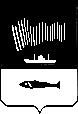 АДМИНИСТРАЦИЯ  ГОРОДА  МУРМАНСКАП О С Т А Н О В Л Е Н И Е ________                                                                                                       № ____О внесении изменений в приложение к постановлению администрации города Мурманска от 13.11.2017 № 3609 «Об утверждении муниципальной программы города Мурманска«Развитие муниципального самоуправления и гражданского общества» на 2018 - 2024 годы» (в ред. постановлений от 09.08.2018 № 2532, от 18.12.2018 № 4385, от 20.12.2018 №4441)В соответствии с Бюджетным кодексом Российской Федерации, Федеральным законом от 06.10.2003 № 131-ФЗ «Об общих принципах организации местного самоуправления в Российской Федерации», Уставом муниципального образования город Мурманск, решением Совета депутатов города Мурманска от 26.05.2008 № 50-618 «Об утверждении Положения о бюджетном устройстве и бюджетном процессе в муниципальном образовании город Мурманск», постановлением администрации города Мурманска от 21.08.2013 № 2143 «Об утверждении Порядка разработки, реализации и оценки эффективности муниципальных программ города Мурманска», распоряжением администрации города Мурманска от 09.11.2017 № 79-р «Об утверждении Перечня муниципальных программ города Мурманска на 2018 – 2024 годы» п о с т а н о в л я ю:1. Внести в приложение к постановлению администрации города Мурманска от 13.11.2017 № 3609 «Об утверждении муниципальной программы города Мурманска «Развитие муниципального самоуправления и гражданского общества» на 2018 - 2024 годы» (в ред. постановления от 09.08.2018 № 2532, от 18.12.2018 № 4385, от 20.12.2018 №4441) следующие изменения:1.1. В паспорте муниципальной программы:1.1.1. Строку «Финансовое обеспечение программы» изложить в следующей редакции:1.2. В разделе III «Подпрограмма «Обслуживание деятельности органов местного самоуправления муниципального образования город Мурманск, учреждений в области молодежной политики, физической культуры и спорта» на 2018 – 2024 годы»:1.2.1. Строку «Финансовое обеспечение подпрограммы» паспорта подпрограммы изложить в следующей редакции:1.2.2. Подраздел 3.1 «Перечень основных мероприятий подпрограммы на 2018–2021 годы» изложить в новой редакции согласно приложению № 1 к настоящему постановлению.1.2.3. Детализацию направлений расходов на 2018–2024 годы
раздела 3 «Перечень основных мероприятий подпрограммы» изложить в новой редакции согласно приложению № 2 к настоящему постановлению.1.2.4. Подраздел 4 «Обоснование ресурсного обеспечения подпрограммы» изложить в следующей редакции:«4. Обоснование ресурсного обеспечения подпрограммы».1.3. В разделе VI «Аналитическая ведомственная целевая программа «Обеспечение деятельности администрации города Мурманска» на 2018 - 2024 годы»:1.3.1. Строку «Финансовое обеспечение АВЦП» паспорта АВЦП изложить в следующей редакции:1.3.2. Подраздел 3.1 «Перечень основных мероприятий АВЦП на 2018–2021 годы» изложить в новой редакции согласно приложению № 3 к настоящему постановлению.2. Управлению финансов администрации города Мурманска        (Умушкина О.В.) обеспечить финансирование реализации муниципальной программы города Мурманска «Развитие муниципального самоуправления и гражданского общества» на 2018 - 2024 годы в объеме, установленном решением Совета депутатов города Мурманска о бюджете муниципального образования город Мурманск на соответствующий финансовый год.3. Отделу информационно-технического обеспечения и защиты информации администрации города Мурманска (Кузьмин А.Н.) разместить настоящее постановление с приложениями на официальном сайте администрации города Мурманска в сети Интернет.4. Редакции газеты «Вечерний Мурманск» (Хабаров В.А.) опубликовать настоящее постановление с приложениями.5. Настоящее постановление вступает в силу со дня официального опубликования и распространяется на правоотношения, возникшие с 05.06.2019.6. Контроль за выполнением настоящего постановления возложить на управляющего делами администрации города Мурманска Белову Е.П.Глава администрациигорода Мурманска                                                                               А.И. Сысоев  3.1. Перечень основных мероприятий подпрограммы на 2018 – 2021 годы_______________________________________________________________Детализация направлений расходов на 2018-2024 годы_______________________________________________________________3.1. Перечень основных мероприятий АВЦП на 2018 - 2021 годы_________________________________________Финансовое обеспечение программыВсего по муниципальной программе: 3823760,9 тыс. руб., в т.ч.:бюджет муниципального образования город Мурманск (далее - МБ): 3608440,3 тыс. руб., из них:2018 год – 587538,2 тыс. руб.;2019 год – 536344,6 тыс. руб.;2020 год – 529427,2 тыс. руб.;2021 год – 539983,9 тыс. руб.;2022 год – 465811,3 тыс. руб.;2023 год – 470902,9 тыс. руб.;2024 год – 478432,2 тыс. руб.Областной бюджет (далее - ОБ): 109230,4 тыс. руб., из них:2018 год – 15413,1 тыс. руб.;2019 год – 15875,0 тыс. руб.;2020 год – 16503,0 тыс. руб.;2021 год – 16990,7 тыс. руб.;2022 год – 14816,2 тыс. руб.;2023 год – 14816,2 тыс. руб.;2024 год – 14816,2 тыс. руб.Федеральный бюджет (далее - ФБ): 106090,2 тыс. руб., из них:2018 год – 20995,1 тыс. руб.;2019 год – 22698,1 тыс. руб.;2020 год – 18559,3 тыс. руб.;2021 год – 10310,3 тыс. руб.;2022 год – 11175,8 тыс. руб.;2023 год – 11175,8 тыс. руб.;2024 год – 11175,8 тыс. руб.Финансовое обеспечение подпрограммыВсего по подпрограмме: 1807296,5 тыс. руб., в том числе: МБ –1807296,5 тыс. руб., из них:2018 год – 283997,8 тыс. руб.; 2019 год – 273668,2 тыс. руб.; 2020 год – 264750,0 тыс. руб.; 2021 год – 273631,6 тыс. руб.; 2022 год – 231178,8 тыс. руб.;2023 год – 236270,4 тыс. руб.;2024 год – 243799,7 тыс. руб.Источник финансированияВсего, тыс. руб.В том числе по годам реализации, тыс. руб.В том числе по годам реализации, тыс. руб.В том числе по годам реализации, тыс. руб.В том числе по годам реализации, тыс. руб.В том числе по годам реализации, тыс. руб.В том числе по годам реализации, тыс. руб.В том числе по годам реализации, тыс. руб.Источник финансированияВсего, тыс. руб.2018 год2019 год2020 год2021 год2022 год2023 год2024 год123456789Всего по подпрограмме1807296,5283997,8273668,2264750,0273631,6231178,8236270,4243799,7в том числе за счет  средств бюджета муниципального образования город Мурманск1807296,5283997,8273668,2264750,0273631,6231178,8236270,4243799,7Финансовое обеспечение АВЦПВсего по АВЦП: 1482676,8 тыс. руб., в т. ч.:МБ  –  1267425,6  тыс. руб., из них:2018 год – 216370,6 тыс. руб.;2019 год – 175024,2 тыс. руб.;2020 год – 180263,8 тыс. руб.;2021 год – 180263,8 тыс. руб.;2022 год – 171834,4 тыс. руб.;2023 год – 171834,4 тыс. руб.;2024 год – 171834,4 тыс. руб.ОБ   – 109161,0 тыс. руб., из них:2018 год – 15404,9 тыс. руб.;2019 год – 15867,6 тыс. руб.;2020 год – 16495,6 тыс. руб.;2021 год – 16983,3 тыс. руб.;2022 год – 14803,2 тыс. руб.;2023 год – 14803,2 тыс. руб.;2024 год – 14803,2 тыс. руб.ФБ –  106090,2 тыс. руб., из них:2018 год  – 20995,1 тыс. руб.;2019 год  – 22698,1 тыс. руб.;2020 год  – 18559,3 тыс. руб.;2021 год  – 10310,3 тыс. руб.;2022 год  – 11175,8 тыс. руб.;2023 год  – 11175,8 тыс. руб.;2024 год   – 11175,8 тыс. руб.    Приложение № 1                         к постановлению администрациигорода Мурманскаот ___________ № _____№ п/пЦель, задачи, основные мероприятияСрок   выполне
ния (квартал, год)Источники финансированияОбъемы финансирования, тыс. руб.Объемы финансирования, тыс. руб.Объемы финансирования, тыс. руб.Объемы финансирования, тыс. руб.Объемы финансирования, тыс. руб.Показатели (индикаторы) результативности выполнения основных мероприятийПоказатели (индикаторы) результативности выполнения основных мероприятийПоказатели (индикаторы) результативности выполнения основных мероприятийПоказатели (индикаторы) результативности выполнения основных мероприятийПоказатели (индикаторы) результативности выполнения основных мероприятийПеречень организаций, участвующих в реализации основных мероприятий№ п/пЦель, задачи, основные мероприятияСрок   выполне
ния (квартал, год)Источники финансированияВсего2018 год2019 год2020 год2021 годНаименование показателя, ед. измерения2018 год2019 год2020 год2021 годПеречень организаций, участвующих в реализации основных мероприятийЦель: обеспечение деятельности ОМСУ МО город Мурманск, учреждений в области молодежной политики, физической культуры и спортаЦель: обеспечение деятельности ОМСУ МО город Мурманск, учреждений в области молодежной политики, физической культуры и спортаЦель: обеспечение деятельности ОМСУ МО город Мурманск, учреждений в области молодежной политики, физической культуры и спортаЦель: обеспечение деятельности ОМСУ МО город Мурманск, учреждений в области молодежной политики, физической культуры и спортаЦель: обеспечение деятельности ОМСУ МО город Мурманск, учреждений в области молодежной политики, физической культуры и спортаЦель: обеспечение деятельности ОМСУ МО город Мурманск, учреждений в области молодежной политики, физической культуры и спортаЦель: обеспечение деятельности ОМСУ МО город Мурманск, учреждений в области молодежной политики, физической культуры и спортаЦель: обеспечение деятельности ОМСУ МО город Мурманск, учреждений в области молодежной политики, физической культуры и спортаЦель: обеспечение деятельности ОМСУ МО город Мурманск, учреждений в области молодежной политики, физической культуры и спортаЦель: обеспечение деятельности ОМСУ МО город Мурманск, учреждений в области молодежной политики, физической культуры и спортаЦель: обеспечение деятельности ОМСУ МО город Мурманск, учреждений в области молодежной политики, физической культуры и спортаЦель: обеспечение деятельности ОМСУ МО город Мурманск, учреждений в области молодежной политики, физической культуры и спортаЦель: обеспечение деятельности ОМСУ МО город Мурманск, учреждений в области молодежной политики, физической культуры и спортаЦель: обеспечение деятельности ОМСУ МО город Мурманск, учреждений в области молодежной политики, физической культуры и спортаЦель: обеспечение деятельности ОМСУ МО город Мурманск, учреждений в области молодежной политики, физической культуры и спорта1.Основное мероприятие: обеспечение деятельности ОМСУ МО город Мурманск, организация закупок товаров, работ, услуг2018 – 2021 годыВсего,
в т.ч.:
МБ:999602,3260596,4249692,1240556,5  248757,3Количество ОМСУМО город Мурманск в отношении которых осуществляется обеспечение деятельности (ед.)4444ММБУ «УОДОМС города Мурманска», ММКУ «Управление закупок»1.1.Расходы на обеспечение деятельности (оказание услуг) подведомственных учреждений, в том числе на предоставле-ние муниципальным бюджетным и автономным учреждениям субсидий 2018 – 2021 годыМБ:910212,6239001,3227792,8217929,8225488,7Отсутствие замечаний на обеспечение деятельности ОМСУ МО город Мурманск (да - 1, нет - 0)1111 ММБУ «УОДОМС города Мурманска» 1.2.Расходы на обеспечение деятельности казенных учреждений2018 – 2021 годыМБ:89389,721595,121899,322626,723268,6Количество поступивших заявок от заказчиков на определение поставщиков (подрядчиков, исполнителей)  (ед.)1200120012001200ММКУ «Управление закупок»2.Основное мероприятие: обслуживание учреждений в области молодежной политики, физической культуры и спорта и ОМСУ МО город Мурманск в сфере бухгалтерского (бюджетного), налогового учета2018 – 2021 годыМБ:96445,323401,423976,124193,524874,3Своевременное обслуживание учреждений в области молодежной политики, физической культуры и спорта и ОМСУ МО (да - 1, нет -0)1111 МБУ «ЦБ ОСП АГМ»2.1.Расходы на обеспечение деятельности (оказание услуг) подведомственных учреждений, в том числе на предоставление муниципальным бюджетным и автономным учреждениям субсидий2018 – 2021 годыМБ:96445,323401,423976,124193,524874,3Отсутствие замечаний на обеспечение деятельности ОМСУ МО город Мур-манск (да - 1, нет – 0)1111МБУ «ЦБ ОСП АГМ»Всего по подпрограмме:2018 – 2021 годыМБ:1096047,6283997,8273668,2264750,0273631,6------    Приложение № 2                         к постановлению администрациигорода Мурманскаот ___________ № _____№ п/пНаименованиеИсточники финансированияОбъемы финансирования, тыс. руб. Объемы финансирования, тыс. руб. Объемы финансирования, тыс. руб. Объемы финансирования, тыс. руб. Объемы финансирования, тыс. руб. Объемы финансирования, тыс. руб. Объемы финансирования, тыс. руб. Объемы финансирования, тыс. руб. № п/пНаименованиеИсточники финансированияВсего2018 год2019 год2020 год2021 год2022 год2023 год2024 год1.Основное мероприятие: обеспечение деятельности ОМСУ МО город Мурманск, организация закупок товаров, работ, услуг МБ:1664351,8260596,4249692,1240556,5248757,3215679,0220770,6228299,91.1.Расходы на обеспечение деятельности (оказание услуг) подведомственных учреждений, в том числе на предоставление муниципальным бюджетным и автономным учреждениям субсидийМБ:1512181,7239001,3227792,8217929,8225488,7194752,2199843,8207373,11.1.1.Материально-техническое, информационное обеспечение и обслуживание ОМСУ МО город Мурманск, оказание информационных услуг на основе архивных документов, обеспечение их сохранностиМБ:1512181,7239001,3227792,8217929,8225488,7194752,2199843,8207373,11.2.Расходы на обеспечение деятельности казенных учрежденийМБ:152170,121595,121899,322626,723268,620926,820926,820926,81.2.1.Определение поставщиков (подрядчиков, исполнителей) для заказчиков конкурентными способами размещения закупок в соответствии с требованиями Федерального закона от 05.04.2013 № 44-ФЗ «О контрактной системе в сфере закупок товаров, работ, услуг для обеспечения государственных и муниципальных нужд»МБ:152170,121595,121899,322626,723268,620926,820926,820926,82.Основное мероприятие: обслуживание учреждений в области молодежной политики, физической культуры и спорта и ОМСУ МО город Мурманск в сфере бухгалтерского (бюджетного), налогового учетаМБ:142944,723401,423976,124193,524874,315499,815499,815499,82.1.Расходы на обеспечение деятельности (оказание услуг) подведомственных учреждений, в том числе на предоставление муниципальным бюджетным и автономным учреждениям субсидийМБ:142944,723401,423976,124193,524874,315499,815499,815499,82.1.1.Ведение бухгалтерского (бюджетного), налогового учета, формирование финансовой (бухгалтерской) отчетностиМБ:142944,723401,423976,124193,524874,315499,815499,815499,8Приложение № 3к постановлению администрациигорода Мурманскаот __________ № ____№№ п/пЦель, задачи, основные мероприятияСрок выполнения(квартал, год)ИсточникифинансированияОбъемы финансирования, тыс. руб.Объемы финансирования, тыс. руб.Объемы финансирования, тыс. руб.Объемы финансирования, тыс. руб.Объемы финансирования, тыс. руб.Показатели (индикаторы) результативности выполнения основных мероприятийПоказатели (индикаторы) результативности выполнения основных мероприятийПоказатели (индикаторы) результативности выполнения основных мероприятийПоказатели (индикаторы) результативности выполнения основных мероприятийПоказатели (индикаторы) результативности выполнения основных мероприятийИсполнители, переченьорганизаций, участвующихв реализации основныхмероприятий№№ п/пЦель, задачи, основные мероприятияСрок выполнения(квартал, год)ИсточникифинансированияВсего2018 год2019 год2020 год2021 годНаименование ед. измерения2018 год2019 год2020 год2021 годИсполнители, переченьорганизаций, участвующихв реализации основныхмероприятийЦель: обеспечение деятельности администрации города Мурманска по выполнению муниципальных функций и переданных государственных полномочийЦель: обеспечение деятельности администрации города Мурманска по выполнению муниципальных функций и переданных государственных полномочийЦель: обеспечение деятельности администрации города Мурманска по выполнению муниципальных функций и переданных государственных полномочийЦель: обеспечение деятельности администрации города Мурманска по выполнению муниципальных функций и переданных государственных полномочийЦель: обеспечение деятельности администрации города Мурманска по выполнению муниципальных функций и переданных государственных полномочийЦель: обеспечение деятельности администрации города Мурманска по выполнению муниципальных функций и переданных государственных полномочийЦель: обеспечение деятельности администрации города Мурманска по выполнению муниципальных функций и переданных государственных полномочийЦель: обеспечение деятельности администрации города Мурманска по выполнению муниципальных функций и переданных государственных полномочийЦель: обеспечение деятельности администрации города Мурманска по выполнению муниципальных функций и переданных государственных полномочийЦель: обеспечение деятельности администрации города Мурманска по выполнению муниципальных функций и переданных государственных полномочийЦель: обеспечение деятельности администрации города Мурманска по выполнению муниципальных функций и переданных государственных полномочийЦель: обеспечение деятельности администрации города Мурманска по выполнению муниципальных функций и переданных государственных полномочийЦель: обеспечение деятельности администрации города Мурманска по выполнению муниципальных функций и переданных государственных полномочийЦель: обеспечение деятельности администрации города Мурманска по выполнению муниципальных функций и переданных государственных полномочийЦель: обеспечение деятельности администрации города Мурманска по выполнению муниципальных функций и переданных государственных полномочий1Основное мероприятие: эффективное выполнение функций с целью развития муниципального самоуправления2018 - 2021 годы
МБ:751922,4216370,6175024,2180263,8180263,8Своевременное и эффективное выполнения функций в сфере развития муниципального само-управления и гражданского общества  (да-1, нет-0)1111Администрация города Мурманска1.1.Расходы на выплаты по оплате труда главы администрации города Мурманска2018- 2021 годы
МБ:18121,6	4321,34480,34660,04 660,0Штатная численность (ед.)1111Администрация города Мурманска1.2.Расходы на обеспечение функций главы администрации города Мурманска2018 - 2021 годыМБ:100,0050,0050,0Своевременное и эффективное выполнение функций главы АГМ (да-1, нет-0)-1-1Администрация города Мурманска1.3.Расходы на выплаты по оплате труда работников органов местного самоуправления2018- 2021 годыМБ:716791,3202697,2166913,1173590,5173590,5Штатная численность (ед.)154154154154Администрация города Мурманска1.4.Расходы на обеспечение функций работников органов местного самоуправления2018 - 2021 годыМБ:16819,59352,13550,81983,31933,3Своевременное и эффективное выполнение полномочий АГМ (да-1, нет-0)1111Администрация города Мурманска1.5.Реализация Положения «О территориальном общественном самоуправлении в городе Мурманске»2018 - 2021 годыМБ:30,00,010,010,010,0Количество зарегистрированных территориальных общественных самоуправлений (ед.)0111Администрация города Мурманска1.6.Реализация Положения «Об опросе граждан на территории города Мурманска»2018 - 2021 годыМБ:30,00,010,010,010,0Количество проведенных опросов (ед.)0111Администрация города Мурманска1.7.Реализация Положения «О собраниях и конференциях граждан (собраниях делегатов), проводимых на территории города Мурманска»2018 - 2021 годыМБ:30,00,010,010,010,0Количество проведенных собраний, конференций (ед.)0111Администрация города Мурманска2.Основное мероприятие: выполнение переданных полномочий органам местного самоуправления2018 - 2021годыВсего:137314,236400,038565,735054,927293,6Своевременное и эффективное выполнение переданных полномочий (да-1, нет-0)1111Администрация города Мурманска2.Основное мероприятие: выполнение переданных полномочий органам местного самоуправления2018 - 2021годыМБ:0,00,00,00,00,0Своевременное и эффективное выполнение переданных полномочий (да-1, нет-0)11112.Основное мероприятие: выполнение переданных полномочий органам местного самоуправления2018 - 2021годыОБ:64751,415404,915867,616495,616983,3Своевременное и эффективное выполнение переданных полномочий (да-1, нет-0)11112.Основное мероприятие: выполнение переданных полномочий органам местного самоуправления2018 - 2021годыФБ:72562,820995,122698,118559,310310,3Своевременное и эффективное выполнение переданных полномочий (да-1, нет-0)11112.1.Субвенция на реализацию Закона Мурманской области «Об административных комиссиях»2018 - 2021 годыОБ:37208,1	8821,69127,69489,29769,7Доля выигранных дел к общему количеству дел об административных нарушениях муниципального образования город Мурманск (%)100100100100Администрация города Мурманска2.2.Субвенция на осуществление органами местного самоуправления отдельных государственных полномочий Мурманской области по определению перечня должностных лиц, уполномоченных составлять протоколы об административных правонарушениях, предусмотренных Законом Мурманской области «Об административных правонарушениях»2018 - 2021 годыОБ:24,06,06,06,06,0Количество должностных лиц, уполномоченных составлять протоколы об административных правонарушениях, предусмотренных Законом Мурманской области «Об административных правонарушениях» (чел.)73737373Администрация города Мурманска2.3.Субвенция на реализацию Закона Мурманской области «О комиссиях по делам несовершеннолетних и защите их прав в Мурманской области»2018- 2021 годыОБ:27519,3	6577,36734,07000,47207,6Доля снятых с учёта в банке данных несовершеннолетних и семей, находящихся в социально-опасном положении, по исправлению, нормализации ситуации, к общему числу состоящих в банке (%) 14141414Администрация города Мурманска2.4.Осуществление переданных органам государственной власти субъектов Российской Федерации в соответствии с п.1 ст. 4 Федерального закона  «Об актах гражданского состояния» полномочий Российской Федерации на государственную регистрацию актов гражданского состояния2018 - 2021 годыФБ:72148,820785,422632,918491,410239,1Количество актовых записей (ед.)13000130001300013000Администрация города Мурманска2.5.Осуществление полномочий по составлению (изменению) списков кандидатов в присяжные заседатели федеральных судов общей юрисдикции в Российской Федерации2018 - 2021 годыФБ:414.0209,765,267,971,2Количество кандидатов в присяжные заседатели федеральных судов общей юрисдикции в Российской Федерации (чел.)3175212342358Администрация города МурманскаВсего по АВЦП:2018 - 2021 годыВсего889236,6252770,6213589,9215318,7207557,4Всего по АВЦП:2018 - 2021 годыМБ:751922,4216370,6175024,2180263,8180263,8Всего по АВЦП:2018 - 2021 годыОБ:64751,415404,915867,616495,616983,3Всего по АВЦП:2018 - 2021 годыФБ:72562,820995,122698,118559,310310,3